RENCANA PELAKSANAAN PEMBELAJARAN (RPP)Sekolah		: SD N Surokarsan 2Kelas  			:  IV/4 (Empat)Semester		:  I (Satu)Tema 			:  Selalu Berhemat Energi (Tema 2)Sub Tema 		:  Pemanfaatan  Energi (Sub Tema 2)Pembelajaran Ke 	: 2Fokus Pembelajaran	: IPA, Matematika, SBdP.Alokasi Waktu 	:  4  X 30 menit (4 JP)Tanggal		: 1 SeptemberKOMPETENSI INTIMenerima dan menjalankan ajaran agama yang dianutnya.Memiliki perilaku jujur, disiplin, tanggung jawab, santun, peduli, dan percaya diri dalam berinteraksi dengan keluarga, teman dan guru.Memahami pengetahuan faktual dengan cara mengamati [mendengar, melihat, membaca] dan menanya berdasarkan rasa ingin tahu tentang dirinya, makhluk ciptaan Tuhan dan kegiatannya, dan benda-benda yang dijumpainya di rumah, sekolah.Menyajikan pengetahuan faktual dalam bahasa yang jelas dan logis dan sistematis, dalam karya yang estetis dalam gerakan yang mencerminkan anak sehat, dan dalam tindakan yang mencerminkan perilaku anak beriman dan berakhlak mulia.KOMPETENSI DASAR DAN INDIKATOR.IPA3.4 	Membedakan berbagai bentuk energi melalui pengamatan dan mendeskripsikan pemanfaatannya dalam kehidupan sehari-hari.4.6 	Menyajikan laporan tentang sumberdaya alam dan pemanfaatannya oleh masyarakat.Indikator :3.4.1 Menyebutkan bentuk-bentuk energi alternatif serta pemanfaataanya dalam kehidupan sehari-hari.4.6.1 Menuliskan hasil diskusi tentang bentuk energi alternatif  serta pemanfaatannya dalam kehidupan sehari-hari.Matematika3.10 Menyederhanakan kesamaan dua ekspresi menggunakan penjumlahan, pengurangan, atau perkalian pada kedua ruas sehingga diperoleh bentuk yang paling sederhana.4.1 	Mengemukakan kembali dengan kalimat sendiri, menyatakan kalimat matematika dan memecahkan masalah dengan efektif permasalahan yang berkaitan dengan KPK dan FPB, satuan kuantitas, desimal dan persen terkait dengan aktivitas seharihari di rumah, sekolah, atau tempat bermain serta memeriksa kebenarannya.Indikator:3.10.1 Menyelesaikan soal cerita yang berhubungan dengan sepasang kalimat matematika yang mempunyai nilai yang sama atau berbeda.4.1.1  Menyatakan persamaan antara sepasang kalimat matematikaSBdP3.3 	Mengetahui berbagai alur cara dan pengolahan media karya kreatif.Membentuk karya seni tiga dimensi dari bahan alam.Indikator:3.3.1 Menyebutkan langkah pembuatan bingkai foto dari bahan alam.4.5.1  Membuat bingkai foto dari bahan alam yang tidak dipergunakan lagiTUJUAN Dengan membaca teks tentang bentuk-bentuk energi alternatif, siswa mampu menyebutkan bentuk-bentuk energi alternatif serta pemanfaatannya dalam kehidupan sehari-hari dengan benar.Dengan kegiatan berdiskusi dengan kelompok, siswa mampu menuliskan hasil diskusi tentang bentuk-bentuk energi alternatif dalam media kereta informasi dengan benar.Dengan kegiatan tanya jawab, siswa mampu menyelesaikan soal cerita yang berkaitan dengan sepasang kalimat matematika dengan benar.Dengan kegiatan diskusi , siswa mampu menyatakan kalimat matematika yang berkaitan dengan persamaan dengan benar.Dengan mendengarkan penjelasan dari guru, siswa mampu menyebutkan langkah-langkah pembuatan bingkai foto dengan benar.Dengan menganalisis langkah-langkah pembuatan bingkai foto, siswa mampu membuat bingkai foto dengan benar.MATERIIPA			: Energi AlternatifMatematika		: Hitung campuran sederhanaSBDP			: Bingkai fotoPENDEKATAN & METODEPendekatan 	: Scientific (mengamati, menanya, melakukan, menalar dan mengkomunikasikan)Strategi		: Collaborative learningTeknik		: Grup Individual learningMetode		:  Ceramah , Diskusi, Tanya Jawab, Penugasan. KEGIATAN  PEMBELAJARANMedia, Alat dan Sumber belajarAlat dan Media	 : Gambar  energi alternatifPanas matahariPanas bumiAnginAirAir lautBio gasKardus bekasStick es krimLem Kertas kadoSumber belajar 	 :	Kementerian Pendidikan dan Kebudayaan.2013.  Selalu Berhemat Energi Tema 2 buku tematik terpadu kurikulum 2013 (buku guru). Jakarta : Kemendikbud RI.Kementerian Pendidikan dan Kebudayaan.2013.  Selalu Berhemat Energi Tema 2 buku tematik terpadu kurikulum 2013 (buku siswa). Jakarta : Kemendikbud RI.PENILAIANProsedur evaluasi	: Proses dan post testJenis evaluasi	: Performa, produk, tertulisBentuk evaluasi	: Isian singkat dan uraianKunci jawaban	: TerlampirKriteria KetuntasanSiswa dapat dikatakan tuntas apabila mencapai nilai 75, berdasarkan nilai ketuntasan minimum (KKM) SDN Surokarsan 2.Penilaian sikap(Dilakukan ketika pembelajaran berlangsung)Keterangan:1  BT: Belum Terlihat2  MT: Mulai Terlihat3  MB: Mulai Berkembang4  SM: Sudah MembudayaBerilah tanda centang (√ ) pada setiap kriteria sesuai dengan nilai karakter yang muncul dari siswa.Skor maksimal: 16Penilaian Keterampilan       Penilaian Keterampilan mepresentasikan hasil diskusiKeterampilan Muatan IPARubrik Penulisan Informasi di media Kereta InformasiKeterampilan bernyanyi SBdPDaftar PeriksaPenilaian PengetahuanLKSIPADuduklah berkelompok dan bacalash kembai teks tentang informasi energi alternatif!Bukalah kereta informasi yang didapat oleh kelompokmu!Carilah informasi sebanyak banyaknya sesuai dengan yang terdapat dalam kereta informasi!Tuliskanlah informasi penting dalam kereta informasiMatematikaKerjakanlah dengan benar dan teliti!Adakah ruangan yang memiliki total daya yang sama?Berapakah selisih dari total daya yang terdapat di ruang makan dan ruang tamu?Di ruang manakah total daya terrendah?Di ruang manakah total daya terbesar?Rubrik penskoranSkor maksimal = 60 Penilaian		:  x 100Panduan Konvers Nilai:Instrumen Penilaian\EVALUASIIsilah titik-titik di bawah ini dengan tepat!Salah satu manfaat matahari sebagai sumber energi alternaatif adalah ……….Angin dapat menghasilkan listrik dengan alatnya yang disebut ……………Energi panas bumi juga disebut juga dengan istilah ……………Biodisel dapat menggantikan bahan bakar ………Bioetanol dapat menggantikan bahan bakar ………Cermati data daya lampu di bawah ini. Hitunglah dengan teliri Total daya lampu ruang tamu adalah ……Total daya lampu ruang makan adalah …..Total daya lampu ruang tidur adalah …….Total daya tertinggi adalah ruang ……Ruang yang memiliki total daya sama dengan ruang tidur adalah ……Kunci jawaban :Sumber sel surya/ untuk panel suryaAerogeneratorGeotermal SolarBensin/premium4x5+1x10+2x20= 20+10+40=70 watt2x5+3x10+1x20=25+30+20 = 75 watt4x5+3x10+1x20= 20+30+20 = 70 wattRuang makanRuang tamuPENILAIAN.Lampiran MateriSumber Energi Alternatif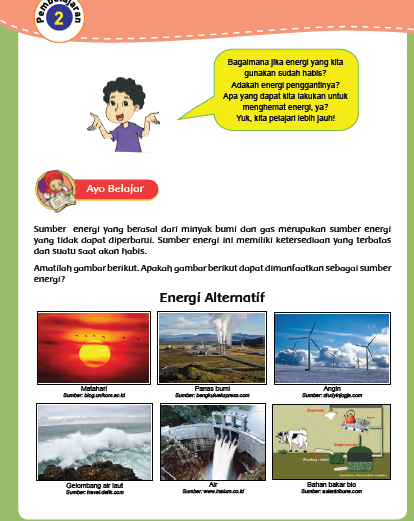 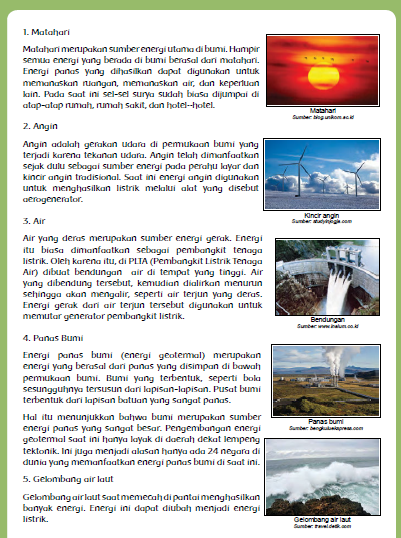 Hitung Campuran Sederhana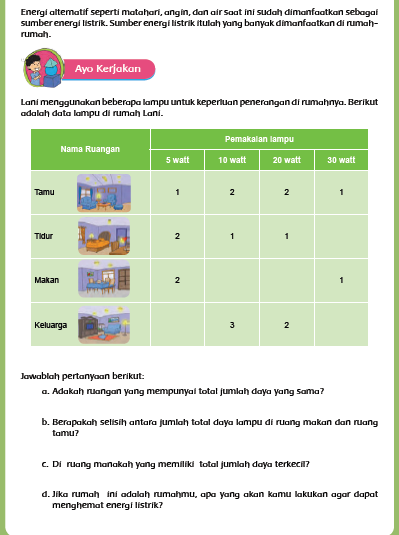 Lampiran LKSIPADuduklah berkelompok dan bacalah kembali teks tentang informasi energi alternatif!Bukalah kereta informasi yang didapat oleh kelompokmu!Carilah informasi sebanyak banyaknya sesuai dengan yang terdapat dalam kereta informasi! Tuliskanlah informasi penting dalam kereta informasi!MatematikaKerjakanlah dengan benar dan teliti!Adakah ruangan yang memiliki total daya yang sama?Berapakah selisih dari total daya yang terdapat di ruang makan dan ruang tamu?Di ruang manakah total daya terrendah?Di ruang manakah total daya terbesar?Isilah titik-titik di bawah ini dengan tepat!Salah satu manfaat matahari sebagai sumber energi alternaatif adalah ……….Angin dapat menghasilkan listrik dengan alatnya yang disebut ……………Energi panas bumi juga disebut juga dengan istilah ……………Biodisel dapat menggantikan bahan bakar ………Bioetanol dapat menggantikan bahan bakar ………Cermati data daya lampu di bawah ini. Hitunglah dengan teliri Total daya lampu ruang tamu adalah ……Total daya lampu ruang makan adalah …..Total daya lampu ruang tidur adalah …….Total daya tertinggi adalah ruang ……Ruang yang memiliki total daya sama dengan ruang tidur adalah ……KegiatanDeskripsi KegiatanAlokasi waktuKegiatan Pendahuluan Guru membuka pembelajaran dengan memberi salam dan menanyakan kabar siswaGuru melakukan presensiGuru menanyakan tentang pelajaran yang dipelajari hari kemarin.Guru menghubungkan materi yang akan dipelajari hari ini dengan materi terdahulu.Guru melakukan apresepsi dengan menanyakan ”Siapa yang setiap Lebaran mudik ke kampung halaman orangtuanya? Bagaimana jalannya, ramai bukan? Karena jalan utama sangat ramai, maka ada jalan alternatif yang diberikan. Nah, bergitu pula dengan energi, jika energi habis, maka perlu ada energi alternatif. Untuk mengetahui lebih lanjut tentang energi alternatif, mari belajar!Guru menginformasikan materi yang akan di pelajari yakni “Tema: SELALU BERHEMAT ENERGI dengan Subtema PEMANFAATAN ENERGI dengan materi ENERGI ALTERNATIF” yang di ucapkan dengan lantang oleh seluruh siswa dengan suara yang keras.Guru menjelaskan tujuan dan kompetensi dasar pembelajaran dan kegiatan pembelajaran yang akan dilakukan.Guru memotivasi untuk siswa agar belajar sungguh-sungguh dan menghemat energi yang ada.Siswa dan guru membuat peraturan kelas kelas dan menyepakatinya agar pembelajaran menjadi kondusif.(15 menit)Kegiatan IntiSiswa diminta untuk mengamati gambar tentang sumber-sumber energi alternatif yaitu gambar cahaya matahari, panas bumi, air laut, bahan bakar bio, dan angin.Siswa diberikan kesempatan untuk berpendapat tentang gambar-gambar yang ada. Guru mengarahkan siswa untuk berpendapat tentang manfaat dari gambar tersebut.Siswa diberikan kesempatan untuk bertanya terkait dengan gambar Siswa dibentuk menjadi 4 kelompok masing masing kelompok beranggotakan 5-6 siswa. Kelompok diberi nama “ Angin, Panas Bumi, Air,  Matahari”. Siswa mendengarkan penjelasan dari guru bahwa penamaan kelompok tersebut  berdasarkan materi yang akan dipelajari yaitu tentang energi alternatif.Siswa diminta untuk membaca teks tentang energi alternatif di dalam kelompoknya untuk mengetahui pemanfaatkan dari energi alternatif yang ada.Siswa berdiskusi untuk menuliskan informasi penting tentang energi alternatif pada kereta informasi.Siswa diberikan kesempatan untuk mengkomunikasikan hasil diskusinya tentang energi alternatif.Guru menjelaskan bahwa energi alternatif sangat penting untuk kehidupan sehari-hari, contohnya untuk menghasilkan listrik. Listrik dipergunakan untuk menghidupkan alat-alat elekronik di rumah. Setiap alat elektronik membutuhkan daya untuk menyala, maka guru mengajak para siswa untuk menghitung daya.Siswa diingatkan kembali tentang operasi hitung campuran perkalian, pengurangan dan penjumlahan kemudian  diminta untuk mengerjakan LKS tentang penghitungan daya dengan operasi hitung campur sederhana.Siswa diberikan kesempatan untuk maju ke depan kelas untuk mengerjakan soal yang terdapat dalam LKS.Guru menjelaskan bahwa energi harus dihemat, salah satu cara penghematan energi adalah memanfaatkan barang bekas. Guru mengajak siswa untuk menggunakan barang bekas untuk membuat sesuatuSiswa diminta untuk membuat bingkai foto sesuai langkah-langkah yang terdapat dalam buku siswa.Membuat pola bingkai sesuai ukuran yang diinginkan.Mengunting kardus sesuai polaLapisi kardus dengan kertas kadoMemasang plastik mikaGabungkan bingkai foto bagian depan dan belakangPasang penyangga fotoSiswa diberikan kesempatan untuk memajang karyanya di meja pajang di kelas.(90  menit)Kegiatan AkhirSiswa dan guru merangkum materi pembelajaran.Siswa dan guru merefleksi kegiatan pembelajaran.Guru memberikan gambaran mengenai gambaran pembelajaran pertemuan berikutnya.Siswa diberi soal penilain dan mengerjakannya, setelah selesai dikumpulkan. Guru mengevalusi dan menilai siswaGuru memberikan pendidikan nilai dan moral kepada siswa.Guru dan siswa berdoa dengan dipimpin oleh salah satu siswa.Guru menutup pelajaran dengan salam.(15 menit)NoNamaPercaya diriPercaya diriPercaya diriPercaya diriKerjasama Kerjasama Kerjasama Kerjasama Teliti Teliti Teliti Teliti Kreatif Kreatif Kreatif Kreatif NoNama12341234123412341234dstNoKriteriaBaik sekali4Baik3Cukup2Perlu bimbingan1 1Kemampuan menyampaikan hasil  diskusi (penilaian kelompok)Siswa menyampaikan hasil diskusi kelompok dengan menggunakan bahasa indonesia yang baik dan lancarSiswa menyampaikan hasil diskusi kelompok dengan menggunakan bahasa indonesia yang baik namun kurang lancarSiswa menyampaikan hasil diskusi menggunakan bahasa indonesia yang dibantu dengan penggunan bahasa daerah dan kurang lancarSiswa menyampaikan hasil diskusi dibantu guru sepenuhnya2Kepercayaan diri dalam menceritakan kembaliTidak terlihat ragu-raguTerlihat ragu-raguMemerlukan bantuan guruBelum memiliki keberanian menceritakanCatatan : centang pada bagian yang memenuhi kriteriaPenilaian : total nilai x10 :8Catatan : centang pada bagian yang memenuhi kriteriaPenilaian : total nilai x10 :8Catatan : centang pada bagian yang memenuhi kriteriaPenilaian : total nilai x10 :8Catatan : centang pada bagian yang memenuhi kriteriaPenilaian : total nilai x10 :8Catatan : centang pada bagian yang memenuhi kriteriaPenilaian : total nilai x10 :8Catatan : centang pada bagian yang memenuhi kriteriaPenilaian : total nilai x10 :8Kriteria Sangat baikBaikCukupPerlu BimbinganKelengkapandataInformasi terisi 100% dansesuai denganteks yang dibagikan(4) informasi terisi 75% dansesuai denganteks yang dibagikan(4) Informasi  terisi50% dansesuai denganteks yang dibagikan(4) Informasi  terisi25% dansesuai denganteks yang dibagikan(4) Sikap belajar Menunjukkansikap tertib,mengikutiinstruksi, danmengerjakansetiap tahapandengan benar.(4) Menunjukkan sikaptertib, mengikutiinstruksi,tetapi kurangtepat dalammengerjakanbeberapa tahapan.(3)Menunjukkan sikaptertib, mengikutiinstruksi, tetapitahapan dalammengerjakan tidakbenar.(2)Tidak tertib dantidak mengikutiinstruksi.(1)Catatan : centang pada bagian yang memenuhi kriteriaPenilaian : total nilai x10 :8Catatan : centang pada bagian yang memenuhi kriteriaPenilaian : total nilai x10 :8Catatan : centang pada bagian yang memenuhi kriteriaPenilaian : total nilai x10 :8Catatan : centang pada bagian yang memenuhi kriteriaPenilaian : total nilai x10 :8Catatan : centang pada bagian yang memenuhi kriteriaPenilaian : total nilai x10 :8Kriteria KeteranganKeteranganKriteria Sudah Belum Mampu merangkai desain bingkai foto secara mandriMembuat bingkai foto sesuai langkah yang benarMampu mengkombinasikan warnaKerapihan dalam pengerjaanPenilaian menggunakan rubrik penilaian keterampilan penulisan informasi penting Nama ruangPemakaian lampuPemakaian lampuPemakaian lampuPemakaian lampuNama ruang5 watt10 watt20 watt30 wattRuang tamu1221Ruang tidur211Ruang makan21Ruang keluarga32KriteriaSkorSiswa mampu menyebutkan 6 manfaat matahari dengan benar60Siswa mampu menyebutkan 5 manfaat matahari dengan benar50Siswa mampu menyebutkan 4 manfaat matahari dengan benar40Siswa mampu menyebutkan 3 manfaat matahari dengan benar30Siswa mampu menyebutkan 2 manfaat matahari dengan benar20Siswa mampu menyebutkan 1 manfaat matahari dengan benar10Konversi Nilai(skala 0-100)PredikatKlasifikasi81-100ASB (Sangat Baik)66-80BB (Baik)51-65CC (Cukup)0-50DK (Kurang)NoNama SiswaNilai (skala 0-100)PredikatKeterangan1.2.3.4.Dst.NAMA RUANGLampu 5 wattLampu 10 wattLampu 20 wattRuang tamu412Ruang makan231Ruang tidur431Setiap soal bernilai 10Jawaban yang hampir benar dinilai 5Jawaban salah dinilai 0Total skor maksimal adalah 100Penilaian		:  x 100MengetahuiGuru Kelas IV        Tri Wahyuni, S.Pd SD        NIP 1972081019962001Yogyakarta, 30 Agustus 2016Praktikan                    Ananda Galuh Suasari                   NIM 13108241015Nama ruangPemakaian lampuPemakaian lampuPemakaian lampuPemakaian lampuNama ruang5 watt10 watt20 watt30 wattRuang tamu1221Ruang tidur211Ruang makan21Ruang keluarga32NAMA RUANGLampu 5 wattLampu 10 wattLampu 20 wattRuang tamu412Ruang makan231Ruang tidur431